Hochschule Hamm-Lippstadt startet Bewerbungsphase für Wintersemester 2023/2024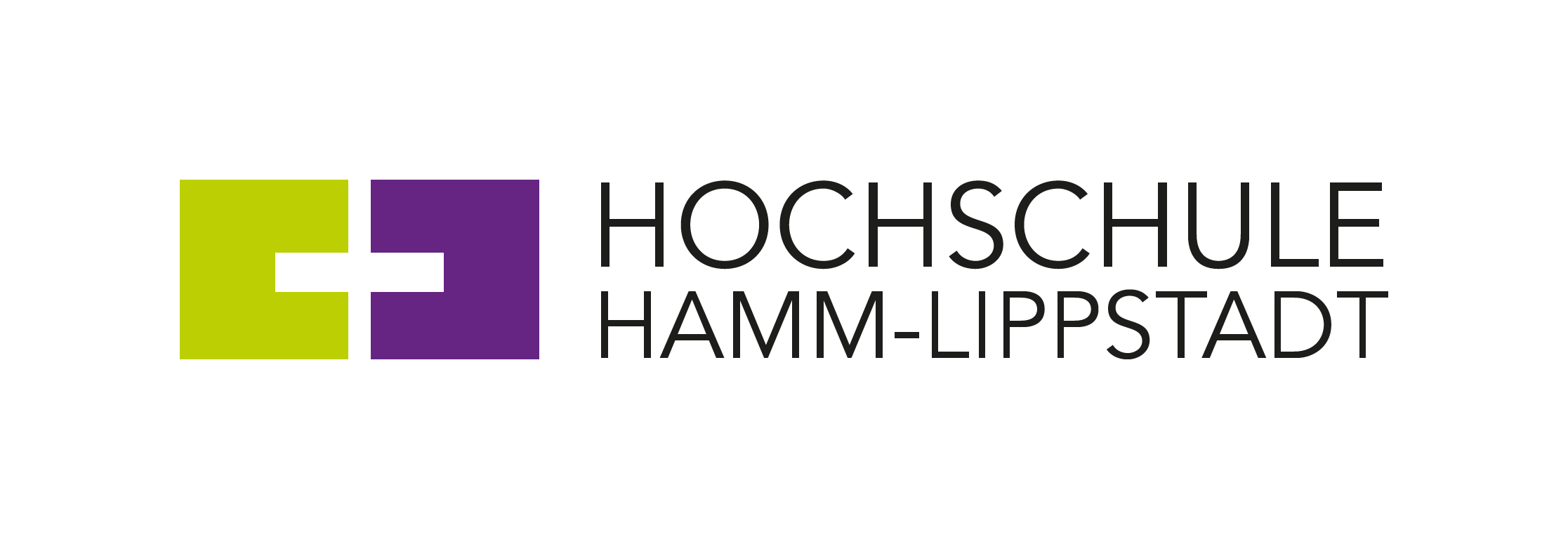 Die Hochschule Hamm-Lippstadt (HSHL) freut sich, Studieninteressierte ab dem 8. Mai 2023 zur Bewerbung für das Wintersemester 2023/2024 einzuladen. Die Bewerbungsfrist endet am 15. Juli 2023. Eine Bewerbung für 14 Bachelorstudiengänge und acht Masterstudiengänge ist online auf der Hochschule-Website unter www.hshl.de/online-anmeldung möglich. Die HSHL bietet eine breite Palette an praxisorientierten Studiengängen in den Bereichen Ingenieurwissenschaften, Informatik, Wirtschaft und Umwelt an. Alle Studiengänge sind zulassungsfrei, so dass alle, die die Zulassungsvoraussetzungen erfüllen, direkt nach Prüfung der Bewerbungsunterlagen eine Zusage erhalten und sich immatrikulieren können.Eine Bewerbung ist in folgenden Studiengängen möglich:Bachelor-StudiengängeCampus Lippstadt:Angewandte Informatik und Soziale Medien (Bachelor of Science)Betriebswirtschaftslehre (Bachelor of Science)Computervisualistik und Design (Bachelor of Science)Electronic Engineering (Bachelor of Engineering, englischsprachig)Materialwissenschaften und Bionik (Bachelor of Science)Mechatronik (Bachelor of Engineering)Wirtschaftsingenieurwesen (Bachelor of Engineering)Campus Hamm:Biomedizinische Technologie (Bachelor of Engineering)Energietechnik und Ressourcenoptimierung (Bachelor of Engineering)Gesundheits- und Sportingenieurwesen (Bachelor of Engineering)Intelligent Systems Design (Bachelor of Engineering)Interkulturelle Wirtschaftspsychologie (Bachelor of Science)Technisches Management und Marketing (Bachelor of Science)Umweltmonitoring und Forensische Chemie (Bachelor of Engineering)Master-Studiengänge:Campus Lippstadt:Betriebswirtschaftslehre (Master of Science)Business and Systems Engineering (Master of Engineering)Technical Consulting und Management (Master of Science)Campus Hamm:Biomedizinisches Management und Marketing (Master of Science)Intercultural Business Psychology (Master of Science, englischsprachig)Product and Asset Management (Master of Science)Product Development and Business Studies (Master of Engineering)Umwelt- und Gefahrstoffanalytik (Master of Science)Die HSHL ist bekannt für ihren hohen Praxisbezug und die moderne Ausstattung an beiden Campus. Durch eine enge Kooperation mit Unternehmen aus der Region und darüber hinaus sind die Studierenden bestens auf den Berufseinstieg vorbereitet.Interessierte können sich ab dem 8. Mai 2023 auf der Website der Hochschule Hamm-Lippstadt bewerben und sich ihren Studienplatz im Wintersemester 2023/2024 sichern: www.hshl.de/online-anmeldung Bei Fragen zum Bewerbungsprozess ist der Studierendenservice per E-Mail unter admission@hshl.de, telefonisch Mo-Do 10:00-12:00 Uhr unter 02381/8789-234 erreichbar.Neues Tool erleichtert Suche nach dem richtigen StudiengangFür Studieninteressierte, die noch nicht sicher sind, welches Studium für sie das richtige ist, gibt es an der HSHL außerdem verschiedene Beratungsmöglichkeiten. Die Zentrale Studienberatung der HSHL bietet individuelle Beratung und auch Veranstaltungsangebote für Studieninteressierte. Informationen gibt es online: www.hshl.de/studienberatung-fuer-studieninteressierteNeu auf der Hochschulwebsite ist zudem der „Studiengangsfinder“. Er ermöglicht über die Auswahl und Angabe von Interessensgebieten, das Angebot der HSHL entsprechend zu filtern, so dass Studieninteressierte leichter einen Studiengang finden, der spannende Inhalte für sie bereithält. Der Studiengangsfinder ist auf der Hochschulseite www.hshl.de abrufbar.Weitere Informationen:www.hshl.de/online-anmeldungÜber die Hochschule Hamm-Lippstadt:Die Hochschule Hamm-Lippstadt (HSHL) bietet innovative und interdisziplinäre Studiengänge aus den Bereichen Ingenieurwissenschaften, Naturwissenschaften, Informatik und Wirtschaft an. In 14 Bachelor- sowie zehn Masterstudiengängen qualifizieren sich an der HSHL derzeit 5140 Studierende praxisorientiert für den späteren Beruf. An den beiden Campus in Hamm und Lippstadt verfügt die Hochschule über modernste Gebäude und rund 15.000 Quadratmeter Laborfläche für zukunftsorientierte Lehre und Forschung. Für das rund 400-köpfige Team um Präsidentin Prof. Dr.-Ing. Kira Kastell und Kanzlerin Sandra Schlösser bilden besonders Toleranz, Chancengleichheit und Vielfalt die Grundlage für eine Arbeit, die nachhaltig zur gesellschaftlichen Entwicklung beiträgt.www.hshl.de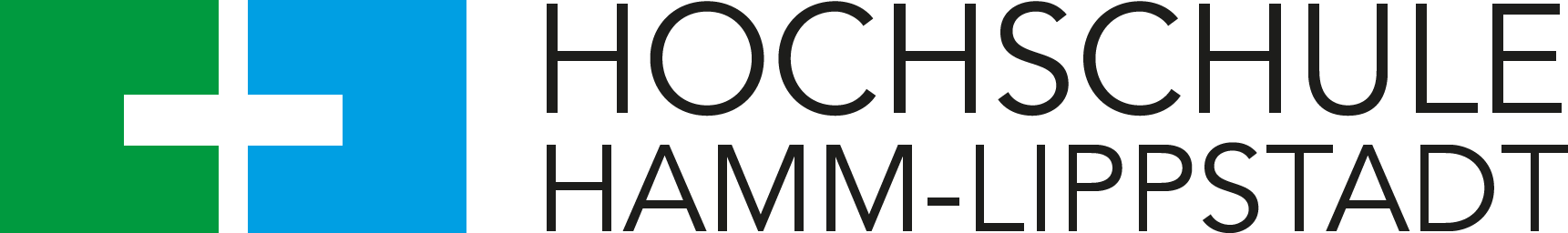 